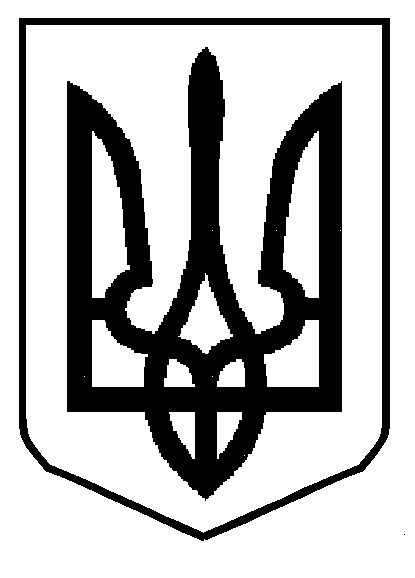 ЯВОРІВСЬКА  МІСЬКА РАДА ЛЬВІВСЬКОЇ ОБЛАСТІ ВІДДІЛ ОСВІТИ81000, м. Яворів, вул. Львівська 23, Яворівський район, Львівська областьe-mаil: osvitayavoriv@ukr.net,  ЄДРПОУ 4406929718.11.2021                                             		№05-02/796					                 Керівникам ЗДО            					                Яворівської міської радиПро проведення ІІ етапу конкурсу  «Новорічна композиція»серед вихователів ЗДО                                                                            Яворівської міської ради 	Відповідно до плану роботи відділу освіти Яворівської міської ради і з метою розвитку творчої ініціативи та пізнавальної діяльності вихователів; формування практичних умінь та навичок з виготовлення композицій, які символізують та відображають новорічно-різдвяну флористику; професійного сприяння розвитку флористичного мистецтва, 	відділ освіти Яворівської міської ради 15 грудня 2021року проводить ІІ етап конкурсу «Новорічна композиція» серед вихователів ЗДО.На конкурс приймаються роботи виконані в довільній формі за  номінаціями:новорічна композиція;новорічний вінок;новорічний подарунок. Із кожного ЗДО допускається до ІІ етапу Конкурсу лише один учасник (перевагу щодо участі у номінації визначає заклад освіти).         Призери та переможці визначаються в кожній номінації.Умови конкурсу та зразок заявки додаються.Роботи подавати до 15 грудня 2021 року на адресу: м. Яворів, вулиця Львівська,6(Яворівський центр дитячої та юнацької творчості Яворівської міської ради Львівської області, директор Наконечна Світлана Іванівна). 	До робіт слід додати заявку за поданим взірцем.Начальник							Володимир БАЙДАМ. Пономарьова, 096-372-3885Умови проведення ІІ етапу конкурсу«Новорічна композиція» серед вихователів ЗДОЗагальні положення1.1. Другий етап конкурсу «Новорічна композиція» (далі – Конкурс) проводиться з метою формування дбайливого ставлення до природи, як невичерпного джерела краси і творчого натхнення.1.2. Завдання Конкурсу-виставки:пропаганда серед педагогів бережливого ставлення до природи; розвиток творчої ініціативи та пізнавальної діяльності вихователів;формування практичних умінь та навичок учнів з виготовлення новорічно-різдвяних композицій, які символізують та відображають новорічно-різдвяну флористику;сприяння розвитку флористичного мистецтва.2. Організатори Конкурсу-виставкиЯворівська міська рада, відділ освіти Яворівської міської ради.3. Учасники Конкурсу-виставкиДо участі в Конкурсі запрошуються вихователі  ЗДО відділу освіти Яворівської міської ради.4. Журі Конкурсу-виставки4.1. Журі Конкурсу-виставки формується з метою забезпечення об’єктивності оцінювання робіт учасників та визначення переможців і призерів Конкурсу.4.2. Журі формується з числа педагогічних  працівників закладів загальної середньої, позашкільної освіти  та закладів дошкільної освіти.5. Умови участі у Конкурсі-виставці                                                                       5.1. Конкурс-виставка проводиться щороку в два етапи:
 I етап- листопад-грудень (в закладах дошкільної освіти);II етап- грудень (на базі Яворівського центру дитячої та юнацької творчості Яворівської міської ради Львівської області).                                                        5.2.  На Конкурс-виставку приймаються роботи, виконані вихователями в довільній формі за напрямком новорічна флористика (новорічні композиції, новорічні іграшки, ялинки з природного матеріалу). 5.3. Роботи (розміри не більше 40х40х40 см), подані на Конкурс-виставку, повинні відповідати таким номінаціям: Новорічна композиціяНоворічний вінокНоворічний подарунок5.4. Роботи, представлені на Конкурс, обов’язково повинні мати етикетку (6 х 10), в якій зазначено: прізвище, ім'я,  по батькові,  назву роботи та  повну назву   закладу дошкільної освіти (повністю).6. Підбиття підсумків Конкурсу-виставки та нагородження переможців.	6.1. Переможці та призери Конкурсу визначаються журі за загальною кількістю набраних ними балів.          6.2. Подані роботи оцінюються за такими критеріями:загальне враження від роботи;ідея роботи;техніка виконання;якість виконання;новизна, оригінальність;відповідність роботи вимогам конкурсу.6.3. Переможцями Конкурсу-виставки є учасники, які набрали найбільшу кількість балів.6.4. Призерами Конкурсу-виставки є учасники, які за кількістю набраних балів зайняли друге та третє місця.  6.5. Переможці та призери Конкурсу-виставки визначаються в кожній номінації окремо.								                                6.6. Переможці та призери Конкурсу нагороджуються грамотами та дипломами, подарунками Яворівської міської ради,  відділу освіти Яворівської міської ради.7. Підсумкові матеріали Конкурсу – виставкиКращі роботи відправляються у Краковецький навчально-реабілітаційний центр до 19 грудня 2021 року.  З А Я В К Аучасників у  виставці-конкурсі «Новорічна композиція»(конкурс серед вихователів)НомінаціяНазва роботиПрізвище, ім′я, по батькові  учасника(повністю)Адреса ЗДО